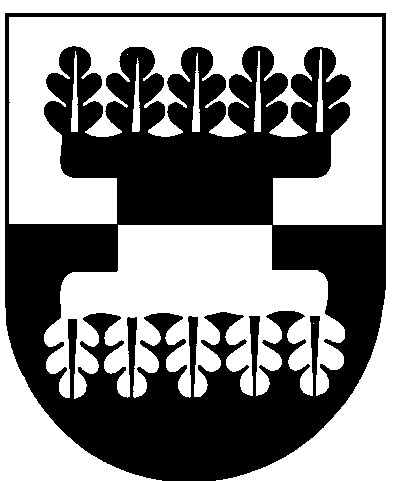 Šilalės rajono savivaldybės administracijOSDIREKTORIUSĮsakymasDĖL ŠILALĖS RAJONO SAVIVALDYBĖS 2023 METŲ  VALSTYBINĖS KALBOS PATIKRINIMŲ PLANO PATVIRTINIMO2023 m. sausio 18 d. Nr. DĮV-49 ŠilalėVadovaudamasis Lietuvos Respublikos  vietos savivaldos įstatymo 7 straipsnio 13 punktu, 29 straipsnio 8 dalies 2 punktu:1. T v i r t i n u  Šilalės rajono savivaldybės 2023 metų  valstybinės kalbos patikrinimų  planą (pridedama).2. P a v e d u  paskelbti šį įsakymą Šilalės rajono savivaldybės interneto svetainėje  www.silale.lt.Šis įsakymas gali būti skundžiamas Lietuvos Respublikos administracinių bylų teisenos įstatymo nustatyta tvarka Lietuvos administracinių ginčų komisijos Klaipėdos apygardos skyriui (H. Manto g. 37, Klaipėda) arba Regionų apygardos administracinio teismo Klaipėdos rūmams (Galinio Pylimo g. 9, 91230 Klaipėda) per vieną mėnesį nuo šio įsakymo paskelbimo dienos.Administracijos direktorius                                                                         Gedeminas Sungaila                                                                                                                                                                                                                                                                                                                            